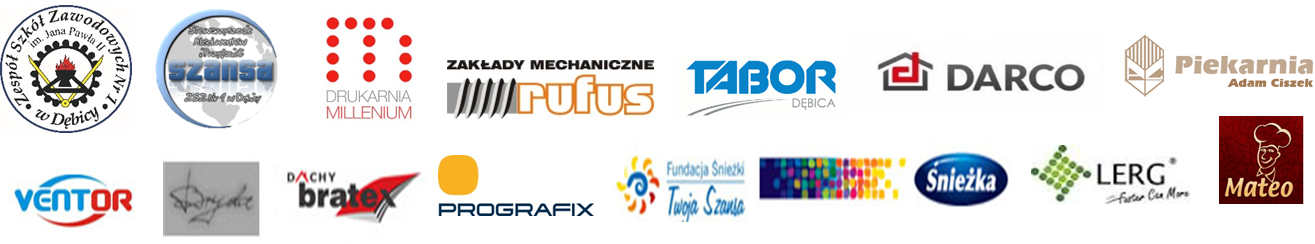 Regulamin VIII Akademii Gimnazjalnej 
pod nazwą „Techniki Dawne i Niedawne”1. Turniej organizowany jest przez Zespół Szkół Zawodowych Nr 1 im. Jana Pawła II 
w Dębicy oraz Stowarzyszenie Absolwentów i Przyjaciół ZSZ Nr 1 „SZANSA” .2. Patronat nad turniejem objęli: Stowarzyszenie Absolwentów i Przyjaciół ZSZ Nr 1 w Dębicy „SZANSA” oraz Dyrekcja ZSZ Nr 1 im. Jana Pawła II w Dębicy. 3. Sponsorzy: Ventor sp. z o.o., TABOR, Fabryka Farb i Lakierów Śnieżka S.A., Fundacja Śnieżki „Twoja Szansa”, Drukarnia Milenium, PROGRAFIX Sp. z o.o., PHU MATEO, Stowarzyszenie Absolwentów 
i Przyjaciół ZSZ Nr 1 „SZANSA” oraz Dyrekcja ZSZ Nr 1 im. Jana Pawła II w Dębicy.4. Turniej odbędzie się 9 maja 2016 roku na terenie Zespołu Szkół Zawodowych Nr 1 
im. Jana Pawła II w Dębicy, ul. Rzeszowska 78, 39-200 Dębica w godzinach od 830 do 1130.5. Udział w Akademii mogą wziąć uczniowie gimnazjów. O zakwalifikowaniu do turnieju decyduje kolejność zgłoszeń. Ilość miejsc ograniczona (15 miejsc)!6.  Zgłoszenia udziału do 18 kwietnia 2016 r. wg załączonego formularza, załącznik nr 1,fax. 14 69 69 285 lub w sekretariacie szkoły. Prosimy jednocześnie o wypełnienie i dostarczenie załącznika nr 2 (wszyscy uczestnicy konkursów) oraz załącznika nr 3.7.  Szkoły typują do Turnieju drużyny 10-cio osobowe i 1 nauczyciela opiekuna. 8. Warunkiem uczestnictwa Gimnazjum w Akademii jest wykonanie pracy fotograficznej na temat „Wybieram zawód…”. Bardzo prosimy o zapoznanie się z warunkami zawartymi w regulaminie konkursu fotograficznego. Prace fotograficzne należy dostarczyć do 5 maja 2016 r do godz. 1500 do sekretariatu szkoły.9.  Przyjazd uczestników i opiekunów na Akademię odbywa się na koszt własny.10. Turniej obejmuje następujące konkurencje:I - KONKURS FOTOGRAFICZNY - 1 uczestnikII – KONKURSY MANUALNE 1 - Modelowanie przestrzenne na manekinie – bluzka inspirowana epoką baroku - 1 uczestnik,2 - Wieże Świata – drewniane puzzle 3D - 1 uczestnik 3 - Mistrz montażu - umiejętności mechaniczne - - 1 uczestnik, 4 - Przejazd robotem LEGO po torze przeszkód - 1 uczestnik, 5 - Twórcy scrabookingu – wykonanie kartki okolicznościowej - 1 uczestnik,6 - Malarstwo na sztalugach - 1 uczestnik,III - KONKURENCJA SPRAWNOŚCIOWA - 3 uczestników.11. W konkurencji sprawnościowej obowiązuje strój sportowy oraz obuwie sportowe. 12. Konkurencje rozgrywane będą równolegle. Czas przewidywany na poszczególne konkurencje ok. 45 minut. 13. Poszczególne konkurencje będą oceniane i punktowane przez komisje w skład, których wejdą przedstawiciele Sponsorów i Organizatorów. 14. W każdej konkurencji nagradzane będą trzy pierwsze miejsca (nagrody indywidualne dla uczestników).15. Konkurencje będą punktowane. Wygrywa gimnazjum, którego drużyna zdobędzie największą ilość punktów. Nagrodą dla tego gimnazjum będzie urządzenie wielofunkcyjne. Trzy pierwsze gimnazja, które zdobędą największą liczbę punktów otrzymają puchary, a wszystkie szkoły biorące udział 
w konkursach otrzymają podziękowania, nagrody i dyplomy. Przewidziana jest także nagroda indywidualna dla ucznia, zwycięscy quizu zaginione zawody. 16. W czasie trwania Dnia Otwartego Szkoły odbędzie się Konkurs Doświadczalny z Fizyki w sali nr 226 - regulamin załącznik nr 6.17. Dodatkowe informacje można uzyskać w sekretariacie szkoły.